青 陸 協　審　第 １ 号２０２４年４月２０日所 属 長　様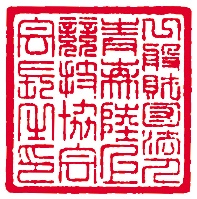 一般財団法人青森陸上競技協会会長　工藤眞裕青森県高体連陸上競技専門部部長　對馬嘉晴（公印省略）２０２４年度　青森県春季陸上競技選手権大会所属職員の派遣方について（依頼）　陽春の候、益々ご健勝のこととお慶び申し上げます。　また、平素より競技会開催につきましては、格別のご理解とご協力を賜り厚く御礼申し上げますさて、この度下記日程で２０２４年度青森県春季陸上競技選手権大会を開催することになりました。つきましては、貴所属　　　　　　　　　　　　　　　　　　　氏を競技役員として委嘱申し上げますので、青森県陸上競技発展のため、ご派遣くださいますようお願い申し上げます。記１　日　時　　２０２４年５月１０日（金）～１２日(日)１０日（金）　８：００　集合１１日（土）　８：００　集合１２日（日）　８：００　集合２　場　所　　新青森県総合運動公園陸上競技場【担当】　　一般財団法人青森陸上競技協会審判部　小　野　武　則　　　　　　　　　　　　　　　　　　北津軽郡中泊町高根字小金石926-1携帯　090-2366-5818